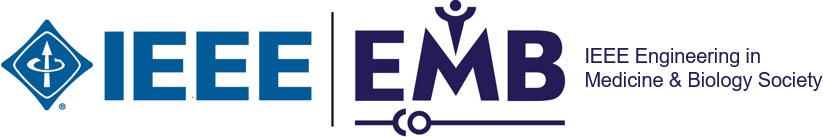 Workshop Title:	Workshop Type (Please select one):Workshop Organizer Name & Affiliation 1:Biomedical Signal ProcessingWorkshop Organizer Name & Affiliation 2:Workshop Organizer Name & Affiliation 3:Biomedical Imaging and Image ProcessingMicro/Nano-bioengineering; Cellular/Tissue EngineeringComputational Systems & Synthetic Biology; Multiscale ModelingCardiovascular and Respiratory System EngineeringNeural and Rehabilitation EngineeringWorkshop Organizer Name & Affiliation 4:Biomedical Sensors and Wearable SystemsWorkshop Organizer Name & Affiliation 5:Bio robotics and BiomechanicsTherapeutic & Diagnostic Systems and TechnologiesBiomedical & Health InformaticsWorkshop Organizer Name & Affiliation 6:Biomedical Engineering Education and SafetyTranslational Engineering at the Point of Care